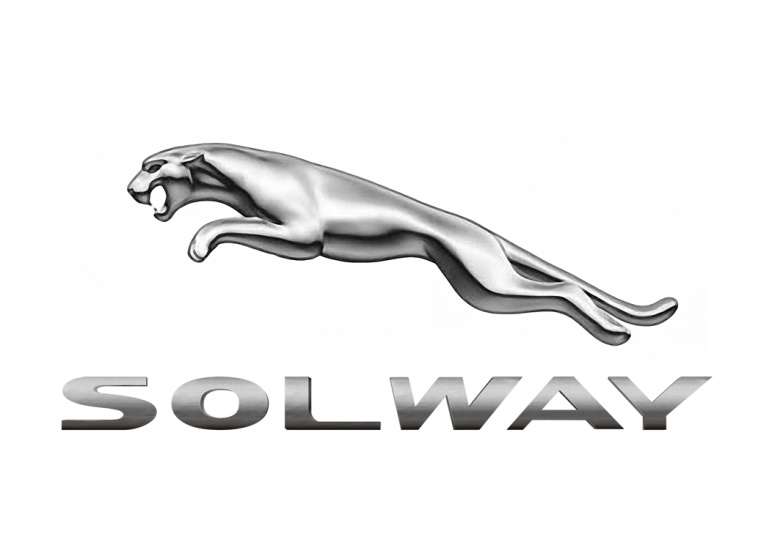 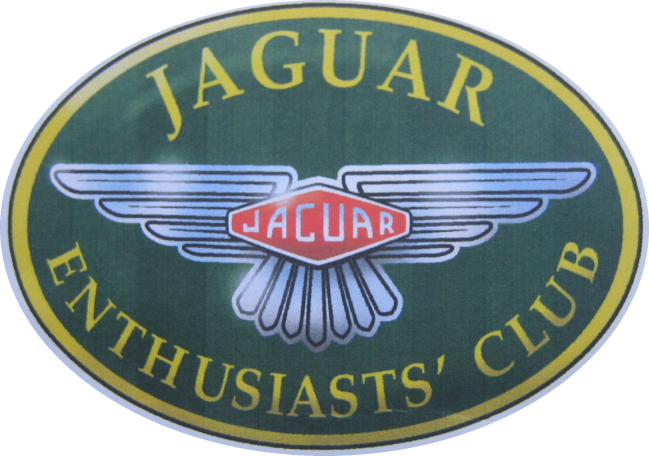 Model - XXXXOwner - XXXXYear of Manufacture - XXXXYear Acquired - XXXXCubic Capacity – XXXX ccCylinders - XXXXSpeed 0-60  XXXX    Maximum Speed XXXXText here xxxx xxxx  